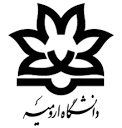 تعهدنامهاينجانب ------------------- (هيات علمي  / دانشجوي دکترا ) رشته --------------  با شماره ملي  --------- متقاضي برگزاري كرسي ترويجي با عنوان :  --------------------------------------------------------------- در تاريخ ----------- ساعت -------------- بصورت (حضوري  /  مجازي ) ميباشم.متعهد مي گردم هماهنگيهاي لازم با ناقدين محترم، مدير محترم جلسه و ریاست دانشكده را انجام داده و در تمام مدت برگزاري كرسي، صدا را ضبط کنم و پيگيري لازم جهت پر نمودن فرمهاي صورت جلسه، فرم امتيازدهي (ویژه دانشجويان دکترا) را انجام دهم و پس از برگزاری کرسی، در اسرع وقت، فایل صوتی، فرمهای مربوط، فرم اكسل و مقاله را به معاونت مخترم پژوهشی دانشکده تحويل نمايم.نام و نام خانوادگی تاریخ امضاشماره تلفن همراه 